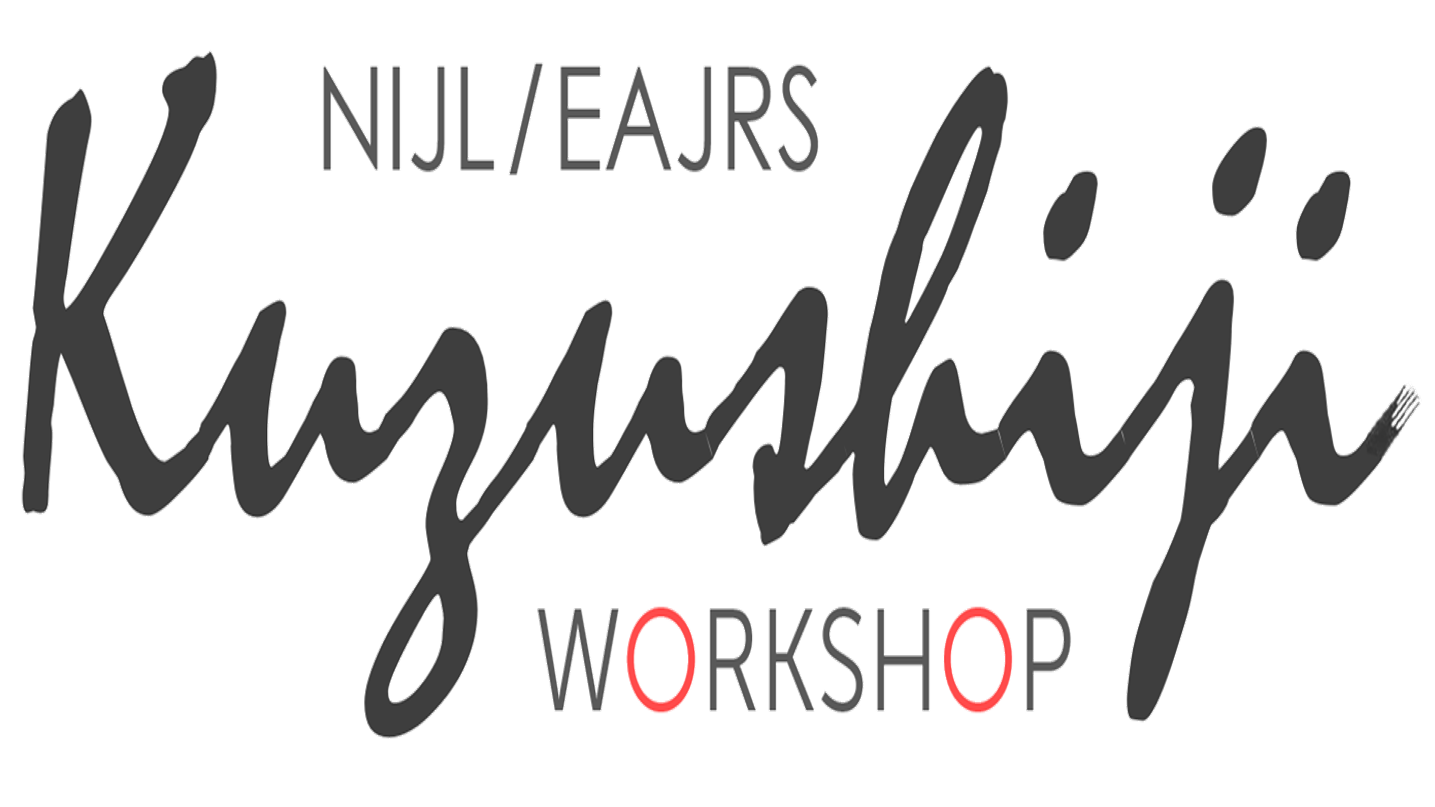 NIJL/EAJRSくずし字ワークショップ2023参加申込用紙Application Form for NIJL/EAJRS Kuzushiji Workshop 2023Please return to: a.hirano@sainsbury-institute.org氏名 (Name):  所属 (Affiliation):  職名 (Job title): Email address: これまでに受講したNIJL/EAJRSくずし字講座、もしくは他のくずし字・古典籍研修:List NIJL/EAJRS Workshops or other workshops/training sessions related to kuzushiji you have attended:仕事・研究におけるくずし字解読の必要性:Why do you need to decipher kuzushiji in your work or research?: